II.8.A testületi szerv döntései előkészítésének rendje, az állampolgári közreműködés (véleményezés) módja, eljárási szabályai, a testületi szerv üléseinek helye, ideje, továbbá nyilvánossága, döntései, ülésének jegyzőkönyvei, illetve összefoglalói; a testületi szerv szavazásának adatai, ha ezt jogszabály nem korlátozzaA döntések előkészítésének rendje: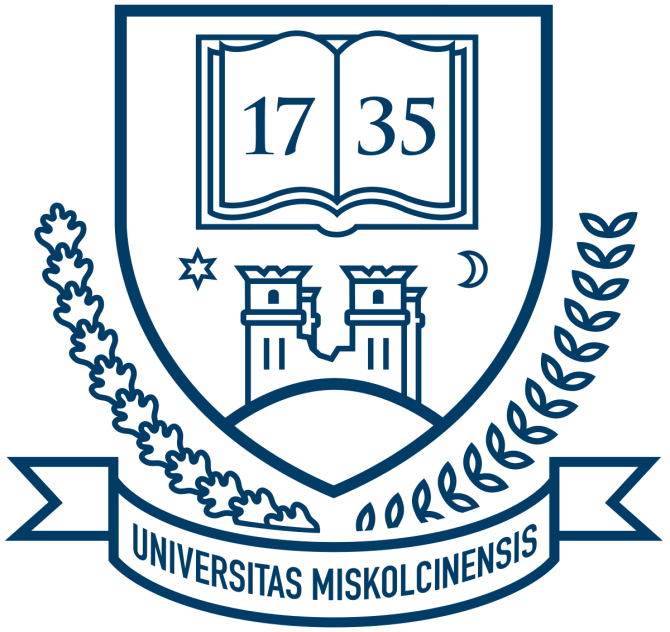 Universitas Miskolcinensis AlapítványKuratórium ÜgyrendjeHatály: 2023.05.26.ÁLTALÁNOS RENDELKEZÉSEKA Kuratórium jelen Ügyrendje az Universitas Miskolcinensis Alapítvány (a továbbiakban: Alapítvány) Kuratóriumának összetételével, működésével, feladataival, üléseinek összehívásával, határozatképességével, levezetésével, valamint a döntések meghozatalával kapcsolatos kérdéseket szabályozza.A jelen Ügyrendben nem szabályozott kérdésekben az Alapítvány Alapító Okiratában foglaltakat is alkalmazni kell. Jelen Ügyrend elfogadása és módosítása a Kuratórium tagjainak egyszerű többségével lehetséges. Az Ügyrend módosítását a Kuratórium elnöke vagy legalább 2 tagja kezdeményezheti. Az Ügyrend módosítására az elfogadásra vonatkozó szabályok az irányadók.A KURATÓRIUM ÖSSZETÉTELE, ELNÖKEA Kuratórium az Alapítvány döntéshozó, képviselő és ügyvezető szerve. Tagjainak száma 5 (öt) fő, akik a Kuratórium elnöke és további 4 (négy) tag.A Kuratórium elnöke:az Alapító Okiratban meghatározottak szerint önállóan képviseli a Kuratóriumot és az Alapítványt,önállóan rendelkezik az Alapítvány fizetési számlája felett,előkészíti, összehívja, levezeti a Kuratórium üléseit,kapcsolatot tart az Egyetem rektorával, a gazdasági vezetőjével, a felügyelőbizottság elnökével és a közhasznúsági felügyelőbizottság elnökével,gondoskodik az Alapítvány jogszerű működéséről.A Kuratórium elnöke gyakorolja a munkáltatói jogkört az Alapítvány munkavállalói felett. A Kuratórium elnökét akadályoztatása, távolléte esetén az általa kijelölt, konkrét eseti meghatalmazással megbízott másik kuratóriumi tag helyettesíti. A meghatalmazás írásban történik.A Kuratórium elnöke javaslatára a Kuratórium jogosult a munkáját segítő testületek létrehozására. Meghatározott feladatok ellátására állandó vagy ideiglenes bizottságot állíthat fel, szakértőket bízhat meg. A KURATÓRIUM TAGJAINAK JOGAI ÉS KÖTELEZETTSÉGEIA Kuratórium tagja:jogosult egy másik taggal együttesen az Alapítvány és a Kuratórium képviseletére,a Kuratórium elnökének erre vonatkozó felhatalmazása alapján rendelkezhet az Alapítvány fizetési számlája felett egy másik taggal együttesen vagy önállóan,javaslatot tehet bármely ügy megtárgyalására, melyet a Kuratórium soron következő ülésére elő kell terjeszteni.A Kuratórium tagja köteles:tevékenyen részt venni a Kuratórium munkájában, elősegíteni az alapítványi célok elérését,írásban a Kuratórium elnökének bejelenteni, ha a Kuratórium ülésén nem tud részt venni vagy egyéb megbízatása teljesítésében akadályozva van,a Kuratórium elnöke megbízásából történő eljárásáról a következő ülésen beszámolni.KURATÓRIUM MŰKÖDÉSEA KURATÓRIUM ÜLÉSEIA Kuratórium szükség szerinti gyakorisággal, de havonta legalább egyszer – az augusztus hónap kivételével - ülésezik (rendes ülés). Rendkívüli ülés bármikor tartható. Az elnök vagy bármely tag javaslatára a rendes vagy rendkívüli ülés vagy annak egy része zárt formában is megtartható. Zárt ülésen meghívottak nem, csak a Kuratórium elnöke és tagjai vehetnek részt. A zárt ülés döntéselőkészítésre szolgál, azon határozathozatal nem történik. A Kuratórium elnöke és tagjai döntése szerint az egyeztetés más előkészítő fórumon is történhet.A Kuratórium és a Felügyelőbizottság együttes ülést tarthat, amelyet a Kuratórium elnöke hív össze és vezet le. Az ülésről jegyzőkönyv készül, amelyet a Felügyelőbizottság elnökének és az egyik hitelesítőként felkért Felügyelőbizottsági tagnak is alá kell írnia.A Kuratórium ülését főszabály szerint távközlő berendezés útján, online tartják. Ha az ülés tartására személyes megjelenéssel kerül sor, az ülés helye a Miskolci Egyetem, az Alapítvány székhelye, de a Kuratórium erre vonatkozó döntése alapján más helyszín is lehet. A Kuratórium ülésein az állandó és eseti meghívottak személyéről a Kuratórium elnöke dönt.Az Alapító Okiratnak megfelelő eljárás irányadó az állandó meghívottak tekintetében.A KURATÓRIUM ÖSSZEHÍVÁSÁNAK RENDJEA Kuratórium üléseinek összehívásáról a Kuratórium elnöke – akadályoztatása esetén a helyettesítésére meghatalmazott kuratóriumi tag – gondoskodik.A Kuratórium elnöke a meghívót az ülés előtt legalább 8 nappal megküldi a Kuratórium tagjainak, valamint az egyéb meghívottaknak, akik az ülésen tanácskozási joggal vesznek részt.A meghívónak tartalmaznia kell az ülés helyét, idejét, a napirendre vonatkozó javaslatot. A meghívóhoz, amennyiben rendelkezésre állnak, mellékelni kell a javasolt napirendi pontok írásbeli előterjesztéseit. Egyéb esetben az írásbeli előterjesztéseket és tájékoztatásokat, valamint azok mellékleteit legkésőbb az ülést megelőző 4. munkanapon szükséges a Kuratórium részére rendelkezésre bocsátani. A mellékletek elektronikus felületen elérhetővé tétele kézbesítésnek minősül, de kérésre azt bármely tagnak e-mailben is meg kell küldeni. Az ülés anyagainak az elektronikus felületen történő feltöltéséről a titkár a tagok és az állandó meghívottak számára e-mailben értesítést küld. A meghívó kiküldését követően az ülést megelőzően a Kuratórium elnökének döntése alapján vitatható meg új napirendi pont.A Kuratórium rendkívüli ülésére a Kuratórium elnöke a meghívót és a napirendi anyagokat az ülés előtt legalább négy nappal küldi meg a Kuratórium tagjainak, valamint az egyéb meghívottaknak. A napirendi pontok a meghívóhoz képest változhatnak a Kuratórium elnöke döntése alapján.Rendkívüli ülést kell összehívni a kéréstől számított hat napon belül bármely kuratóriumi tag kérésére. A rendkívüli ülés megtartására a kéréstől számított tíz napon belül sort kell keríteni.ONLINE DÖNTÉSHOZATAL ÜLÉS TARTÁSA NÉLKÜLA Kuratórium döntéseit elektronikus szavazással online úton, ülés tartása nélkül is meghozhatja, kivéve az Alapítvány éves pénzügyi beszámolójára és éves tervére vonatkozó döntéseket. A Kuratórium elnöke dönt az elektronikus szavazással történő, ülés tartása nélküli döntéshozatal elrendeléséről és a szavazásra nyitva álló határidőről, oly módon, hogy a döntéshozatalhoz szükséges vélemény kialakítására legalább hét napot biztosítani kell. A döntéshozatalra biztosított határidőtől csak kivételesen indokolt esetben lehet eltérni. A szavazás alkalmával adható válaszok: igen, nem, tartózkodás, valamint az, hogy a tagok támogatják-e az adott előterjesztés kapcsán az ülés tartása nélküli döntéshozatalt. Amennyiben egy tag úgy dönt, hogy az adott előterjesztés kapcsán az ülés tartása nélküli döntéshozatalt nem támogatja, úgy döntés nem hozható és az adott előterjesztést ülésen kell tárgyalni.Az elektronikus szavazással történő, ülés tartása nélküli döntéshozatalról szóló értesítésben meg kell jelölni annak indokát, a szavazásra nyitva álló határidőt, valamint – a szükséges mértékben – tájékoztatást kell adni az eljárás alábbiakban részletezett rendjéről, továbbá mellékelni kell a határozathozatalhoz szükséges és rendelkezésre álló írásba foglalt információkat, előterjesztéseket, a határozati javaslatot. Az értesítést elektronikus levélben kell megküldeni a Kuratórium valamennyi tagjának és a kuratóriumi ülés állandó meghívottjai részére.Rendkívül sürgős esetben, a határozattervezetre vonatkozó szavazat haladéktalan leadását lehet kérni. A sürgősség kérdésében való döntés a Kuratórium elnökének hatásköre.A Kuratórium tagjai és a kuratóriumi ülés állandó meghívottjai kérdéseket tehetnek fel a válaszadási határidőn belül. A feltett kérdésre az arra illetékes személynek haladéktalanul, írásban választ kell adnia. A válasz a Kuratórium minden tagja részére megküldésre kerül.A Kuratórium titkára a szavazásra nyitva álló, általa megállapított határidő leteltét – illetve amennyiben valamennyi tag szavazata elektronikus úton ezt megelőzően beérkezik, akkor az utolsó szavazat elektronikus úton való beérkezését – követően a leadott szavazatok összesítése alapján a szavazás eredményét megállapítja, amelyről a Kuratórium titkára, vagy akadályoztatása esetén az operatív igazgató egyszerűsített jegyzőkönyvet készít a határozat szövegének feltüntetésével, és aláírja. A Kuratórium titkára, vagy akadályoztatása esetén az operatív igazgató a döntéshozatal eredményéről az egyszerűsített jegyzőkönyv elektronikus úton való megküldésével az utolsó szavazat elektronikus úton való beérkezésétől számított 3 (három) napon belül tájékoztatja a Kuratórium tagjait és kuratóriumi ülés állandó meghívottjait.A határozat meghozatalának napja a szavazásra megállapított határidő utolsó napja, vagy ha valamennyi tag szavazata ezt megelőzően elektronikus úton megérkezik, akkor az utolsó szavazat beérkezésének napja.Amennyiben a kérdés eldöntéséhez szükséges számú szavazat a kért határidőre nem érkezik be, illetve a kialakult szavazati arány a kérdés eldöntéséhez nem elegendő, vagy a Kuratórium bármely tagja az adott kérdés Kuratóriumi ülésen történő megtárgyalását kéri, az online döntéshozatal nem eredményes.A KURATÓRIUM ÜLÉSÉNEK VEZETÉSE, A TANÁCSKOZÁS RENDJEA Kuratórium üléseit az elnök – távollétében az erre írásban (akár e-mailben) meghatalmazott kuratóriumi tag – vezeti. A Kuratórium elnöke az ülés vezetését az ülésen is átadhatja másik kuratóriumi tag részére, az erre vonatkozó döntése jegyzőkönyvbe foglalásával.Az ülés napirendjéről – figyelembe véve a benyújtott javaslatokat – a Kuratórium elnöke  dönt. Az ülések napirendi pontjainak mennyiségét a Kuratórium elnökének – főszabályként – úgy kell meghatároznia, hogy az ülés reggel 9 óra és délután 14 óra között lebonyolítható legyen.Egy napirendi pont tárgyalása indokolt esetben több alkalommal elnapolható. Indokolt esetnek minősül, ha a kapott előterjesztés nem alkalmas az érdemi tárgyalásra, vagy késve érkezett a tagokhoz és ennek eredményeképpen nem volt idejük annak elolvasására vagy a 2) pontban említett időkeretbe annak tárgyalása nem fér bele. Az elnapolási javaslatról a Kuratórium vita nélkül határoz.AZ ELŐTERJESZTÉS, A TÁJÉKOZTATÓA Kuratórium üléseire előterjesztés vagy tájékoztató készülhet. Előterjesztés akkor készül, ha abban a Kuratórium döntését igénylő tárgykör szerepel. Előterjesztést csak írásban lehet benyújtani, a döntésről számozott határozat születik. Tájékoztató olyan szóbeli vagy írásbeli anyag, amely a Kuratórium döntését nem igényli, annak tudomásulvételéről az ülés jegyzőkönyvében kell említést tenni számozott határozat nélkül. Az ülések napirendi pontjainak előterjesztője:a Kuratórium elnöke,a Kuratórium bármely tagja,az Alapítvány Felügyelőbizottsága elnöke és tagjai,az Alapítvány operatív igazgatója,az Alapítvány titkára,az Alapítvány gazdasági felelőse,az Egyetem rektora, az Egyetem gazdasági vezetője,a Kuratórium által felkért más személy lehet.A Kuratórium elé kerülő előterjesztés összeállításáért és tartalmi megfeleléséért annak előterjesztője a felelős.Az előterjesztésnek tartalmaznia kell:az előterjesztés címét,az előterjesztés tárgyát,az előterjesztés indokait,a lehetséges döntési alternatívákat,a határozati javaslat tervezetét szövegszerűen és pontosan.TANÁCSKOZÁSI JOG, FELSZÓLALÁSA meghívottak a Kuratórium ülésén tanácskozási joggal részt vesznek és felszólalhatnak. Azon meghívottak, akiket valamelyik napirend tárgyalásához hívtak meg, csak a meghívásuk szerinti napirendi pont vitájában vehetnek részt.A Kuratórium ülésén a felszólalás sorrendjét a levezető elnök határozza meg.A felszólalás lehet:napirendhez kapcsolódó,személyes megjegyzés,ügyrendi jellegű,napirend előtti és/vagy utáni.A napirendhez kapcsolódó felszólalások során a szót az ülés levezető elnöke adja meg. A hozzászólók sorrendjét a levezető elnök határozza meg, a felszólalásra jelentkezők sorrendjének a figyelembevételével.VITAAz írásbeli előterjesztést az előterjesztő a vita előtt ismertetheti, illetve szóban kiegészítheti.A vita során a kuratóriumi tagok jelentkezési sorrendben szólalhatnak fel.A vita során felmerülő és további szakmai vitát igénylő kérdések esetén a levezető elnök, vagy a Kuratóriumi tag javasolhatja a napirend elnapolását és az előterjesztést kiegészítés céljából az előterjesztőnek visszaadhatja.A levezető elnök a napirendi pontok felett külön-külön nyit vitát. Indokolt esetben az összefüggő napirendek tárgyalását összevonhatja.VITA LEZÁRÁSAA vitát a levezető elnök zárja le, ha valamennyi szólásra jelentkező kuratóriumi tag megtette hozzászólását. A vita lezárására bármelyik kuratóriumi tag a levezető elnöknek javaslatot tehet.A vita lezárása után az előterjesztő viszontválaszra jogosult.A vitára nyitva álló időtartamot a levezető elnök határozza meg.HATÁROZATKÉPESSÉG, HATÁROZATHOZATALA Kuratórium határozatait ülésen vagy ülés tartása nélkül elektronikus úton (online) hozza meg. Az online szavazás az erre biztosított elektronikus felületen történik.A Kuratórium határozatképes, ha azon a Kuratórium legalább 3 (három) tagja jelen van. A Kuratórium a határozatát a határozatképesség megállapításánál figyelembe vett szavazatok egyszerű többségével hozza meg. Szavazategyenlőség esetén az elnök, az elnök távollétében történő szavazás esetén az ülést levezető elnök szavazata dönt.A Kuratórium döntéseit nyílt szavazással hozza meg. Személyi kérdésekben a levezető elnök dönthet úgy, hogy titkos szavazást rendel el. Titkos szavazást  ezen kívül bármely kuratóriumi tag kérésére el kell rendelni. Ha a Kuratórium ülés tartása nélkül hoz határozatot, e határozatokat is be kell vezetni a Határozatok Könyvébe.JEGYZŐKÖNYVA Kuratórium üléseiről hangfelvétel készül a jegyzőkönyv elkészítésének elősegítése céljából. A hangfelvétel alapján a Kuratórium üléseiről 8 (nyolc) napon belül a Titkárság tartalmi összegezést jelentő írásos jegyzőkönyvet készít, amelyet a jegyzőkönyvvezetőnek alá kell írnia és egy kuratóriumi tagnak aláírásával hitelesítenie kell. A jegyzőkönyvet együttes ülés esetén a Felügyelőbizottság elnökének és az egyik hitelesítőként felkért Felügyelőbizottsági tagnak is alá kell írnia. A Kuratórium üléseiről készült hangfelvételt a jegyzőkönyv fentiek szerinti hitelesítését követő 1 munkanapon belül a Titkárság köteles megsemmisíteni és erről a megsemmisítést végző személy rövid írásos feljegyzést köteles készíteni. A jegyzőkönyvet minden kuratóriumi tagnak és a kuratóriumi ülés állandó meghívottjai részére a Kuratórium ülését követő 15 (tizenöt) napon belül meg kell küldeni. A jegyzőkönyvekben fel kell tüntetni a Kuratórium döntését, hatályát, illetve a döntést támogatók és ellenzők számarányát.A KURATÓRIUM HATÁROZATAI, A HATÁROZATOK KÖNYVEA Kuratórium döntéseit határozati formában hozza meg, határozatait számozza, a határozatok számozását évente újra indítja és a határozatai számában a meghozatal évét és hónap, nap szerinti dátumát jelzi. Az együttes ülésen hozott határozatokat külön, évente újra kell indítani, utalva arra, hogy azok együttes ülésen kerültek meghozatalra.A Kuratórium elnöke megbízásából a Kuratórium határozatairól a titkár folyamatos nyilvántartást vezet (a továbbiakban: „Határozatok Tára”) magyar és angol nyelven, amelyben rögzíteni kell a határozatok pontos szövegét, meghozataluk idejét, hatályát, valamint a döntést támogatók és ellenzők számarányát, illetve nyílt szavazás estén a szavazók személyét. A határozatokat a jegyzőkönyv 4.10. pont szerinti hitelesítését követően haladéktalanul be kell vezetni a Határozatok Tárába.A KURATÓRIUM SZAKMAI ÉS ADMINISZTRATÍV FELADATAINAK ELLÁTÁSAA Kuratórium működéséhez szükséges szakmai és adminisztratív feladatokat az Alapítvány munkaszervezete, illetve annak mindenkori tagjai látják el. A Kuratórium az Alapítvány munkaszervezetét, azon belül az egyes munkakörök létesítését és megszüntetését egyszerű többséggel meghozott határozatban állapítja meg. ZÁRÓ RENDELKEZÉSEKA Kuratórium Ügyrendjét az 5/2020. (VII.29.) sz. határozatával fogadta el, mely 2020. július 29. napján lépett hatályba. Jelen Ügyrend a Kuratórium 33/2020. (VIII.26.) sz., 8/2022. (I.28.) sz., 66/2022. (IV.29.) sz., 46/2023. (IV.28.) sz. és 53/2023. (V.26.) számú határozatával módosított és egységes szerkezetbe foglalt szövege.Fükő László Károlya Kuratórium elnökeÁllampolgári közreműködés módja, eljárási szabályai:Az Universitas Miskolcinensis Alapítvány esetében nem releváns.Ülések helye, ideje:Nyilvánosság:Az Universitas Miskolcinensis Alapítvány Kuratóriumának ülései nem nyilvánosak.Universitas Miskolcinensis Alapítvány Kuratóriumának üléseiUniversitas Miskolcinensis Alapítvány Kuratóriumának üléseiÜlés idejeÜlés helyszíne2020.06.08.Igazságügyi Minisztérium, Budapest, 607-es tárgyaló2020.06.19.Igazságügyi Minisztérium, Budapest, 607-es tárgyaló2020.07.07.2020.07.14.Igazságügyi Minisztérium, Budapest2020.07.29.Igazságügyi Minisztérium, Budapest, 607-es tárgyaló2020.08.26.Igazságügyi Minisztérium, Tárgyaló (439/a).2020.09.24.Fót, Nemzetközi Gyermekmentő Szolgálat Lovasterápiás és Oktató Központ2020.11.13.Videókonferencia keretében, Skype-értekezlet2020.12.11.Videókonferencia keretében, Skype-értekezlet2021.01.08.Videókonferencia keretében, Zoom-értekezlet2021.02.25.Videókonferencia keretében, Microsoft Teams alkalmazáson keresztül2021.03.26.Videókonferencia keretében, Microsoft Teams alkalmazáson keresztül2021.04.30.Videókonferencia keretében, Microsoft Teams alkalmazáson keresztül2021.05.28.Videókonferencia keretében, Microsoft Teams alkalmazáson keresztül2021.06.25.Videókonferencia keretében, Microsoft Teams alkalmazáson keresztül2021.07.21.Igazságügyi Minisztérium, Budapest2021.07.30.Videókonferencia keretében, Microsoft Teams alkalmazáson keresztül2021.09.06. (rendkívüli ülés)Videókonferencia keretében, Microsoft Teams alkalmazáson keresztül2021.09.10. (rendkívüli ülés)Videókonferencia keretében, Microsoft Teams alkalmazáson keresztül2021.09.24.Videókonferencia keretében, Microsoft Teams alkalmazáson keresztül2021.10.29.Videókonferencia keretében, Microsoft Teams alkalmazáson keresztül2021.11.26.Videókonferencia keretében, Microsoft Teams alkalmazáson keresztül2021.12.10.Az ülés személyesen és videókonferencia keretében, Microsoft Teams alkalmazáson keresztül. A személyes ülés helyszíne Miskolc-Egyetemváros, Szenátus terem.  2022.01.28.Videókonferencia keretében, Microsoft Teams alkalmazáson keresztül2022.02.25.Videókonferencia keretében, Microsoft Teams alkalmazáson keresztül2022.03.04. (rendkívüli ülés)Videókonferencia keretében, Microsoft Teams alkalmazáson keresztül2022.03.11. (rendkívüli ülés)Videókonferencia keretében, Microsoft Teams alkalmazáson keresztül2022.03.25. Videókonferencia keretében, Microsoft Teams alkalmazáson keresztül2022.04.29.Videókonferencia keretében, Microsoft Teams alkalmazáson keresztül2022.05.27.Videókonferencia keretében, Microsoft Teams alkalmazáson keresztül2022.06.24.Videókonferencia keretében, Microsoft Teams alkalmazáson keresztül2022.07.29.Videókonferencia keretében, Microsoft Teams alkalmazáson keresztül2022.09.30.Videókonferencia keretében, Microsoft Teams alkalmazáson keresztül2022.10.28.Videókonferencia keretében, Microsoft Teams alkalmazáson keresztül2022.11.25.Videókonferencia keretében, Microsoft Teams alkalmazáson keresztül2022.12.15.Az ülés személyesen és videókonferencia keretében, Microsoft Teams alkalmazáson keresztül. A személyes ülés helyszíne Miskolc-Egyetemváros, Sopron terem.  2023.01.20.Az ülés személyesen és videókonferencia keretében, Microsoft Teams alkalmazáson keresztül. A személyes ülés helyszíne Miskolc-Egyetemváros, Fintelligence terem.  2023.02.03.Videókonferencia keretében, Microsoft Teams alkalmazáson keresztül2023.03.31.Videókonferencia keretében, Microsoft Teams alkalmazáson keresztül2023.04.28.Videókonferencia keretében, Microsoft Teams alkalmazáson keresztül2023.05.26.Videókonferencia keretében, Microsoft Teams alkalmazáson keresztül2023.06.23.Videókonferencia keretében, Microsoft Teams alkalmazáson keresztül2023.07.28.Videókonferencia keretében, Microsoft Teams alkalmazáson keresztül2023.09.29.Videókonferencia keretében, Microsoft Teams alkalmazáson keresztül2023.10.27.Videókonferencia keretében, Microsoft Teams alkalmazáson keresztül2023.11.24.Videókonferencia keretében, Microsoft Teams alkalmazáson keresztül2023.12.15.Videókonferencia keretében, Microsoft Teams alkalmazáson keresztül2024.01.26.Videókonferencia keretében, Microsoft Teams alkalmazáson keresztül2024.02.23.Videókonferencia keretében, Microsoft Teams alkalmazáson keresztül